Style Sheet for Math for Trades – Volume 3Authors: Mark Overgaard and Chad FlinnBook link: Math 4 Trades: Volume 3Book/Chapter StructureThe book is broken up into Parts titled with the overlying topic and Chapters, which are subsections of the Part.The final Chapter within each Part is a Practice Quiz.Each part contains an image and a black textbox named “Outcomes”.Order of content within a chapter:Audio version of the chapter’s contentContent interspersed with two red Example textboxes and a Practice Questions section containing two Question textboxesBook contains a Backmatter chapter called Appendix A: Offline Copies of Chapter Quizzes, which contains text versions of the H5P chapter quizzes.Practice QuizEach Practice Quiz chapter contains a H5P quiz.Below the H5P quiz, there is text that reads “If using the print, PDF, or eBook copy of this book, navigate to the above link to complete the quiz. However, the quiz questions are also provided in Appendix A at the end of the book for offline use.” with an internal link to Appendix A of the book.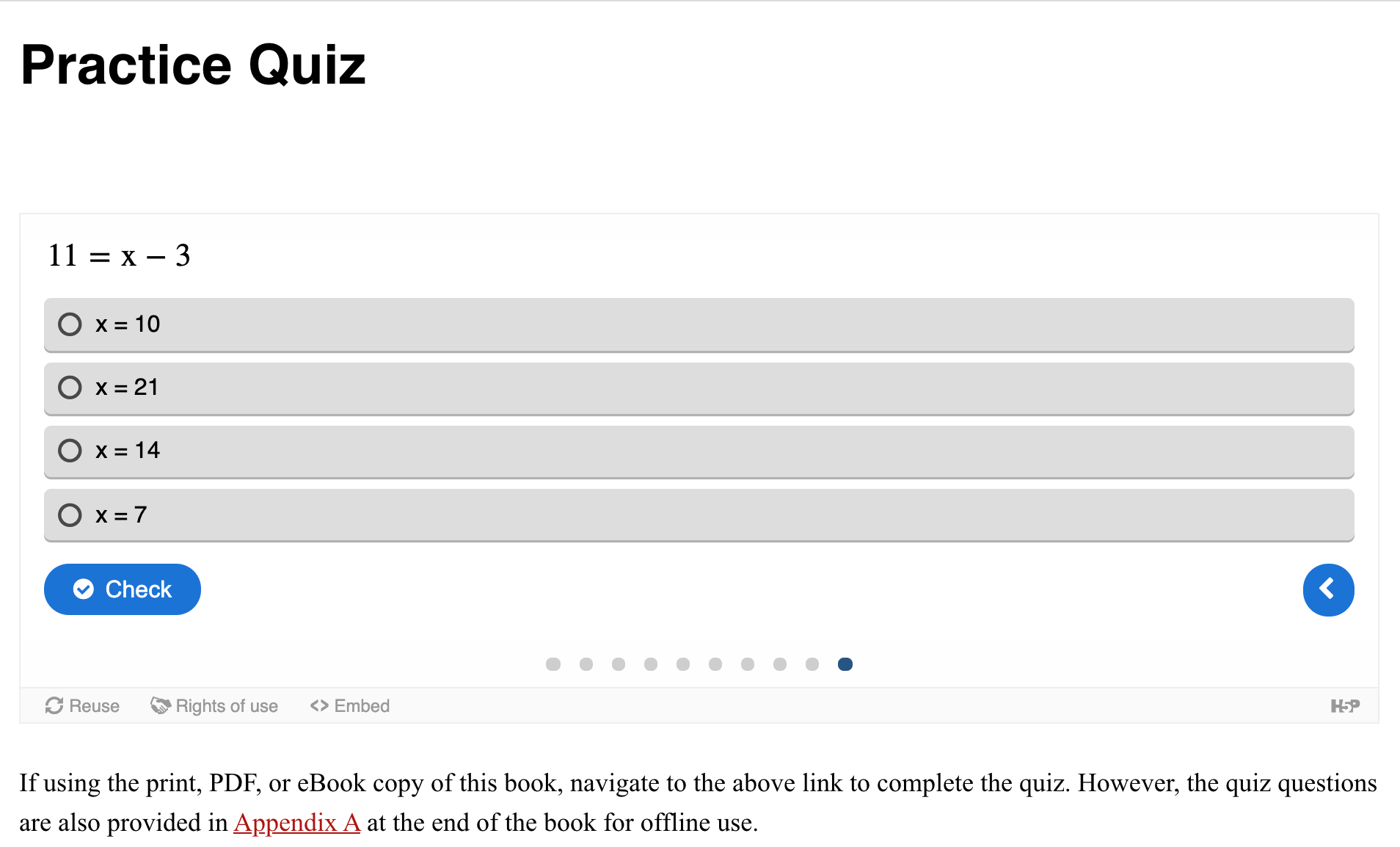 Appendix AChapter titled “Appendix A: Offline Copies of Chapter Quizzes”Each quiz titled “Unit # Practice Quiz”Contains an ordered list of the questions in the practice quizFollowed by Answers under the heading “Answers”Answers contain an ordered list of the answers to the practice quiz questions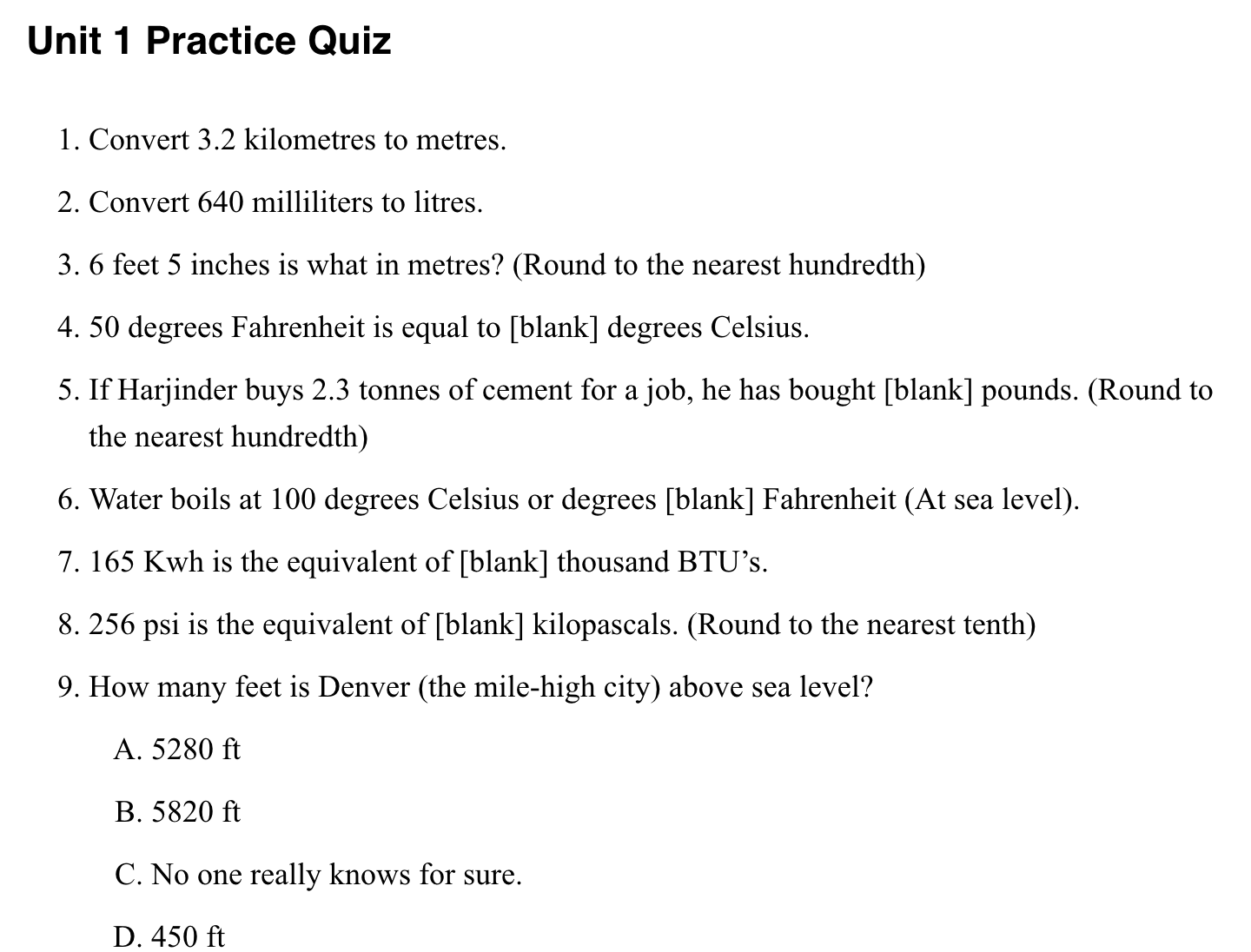 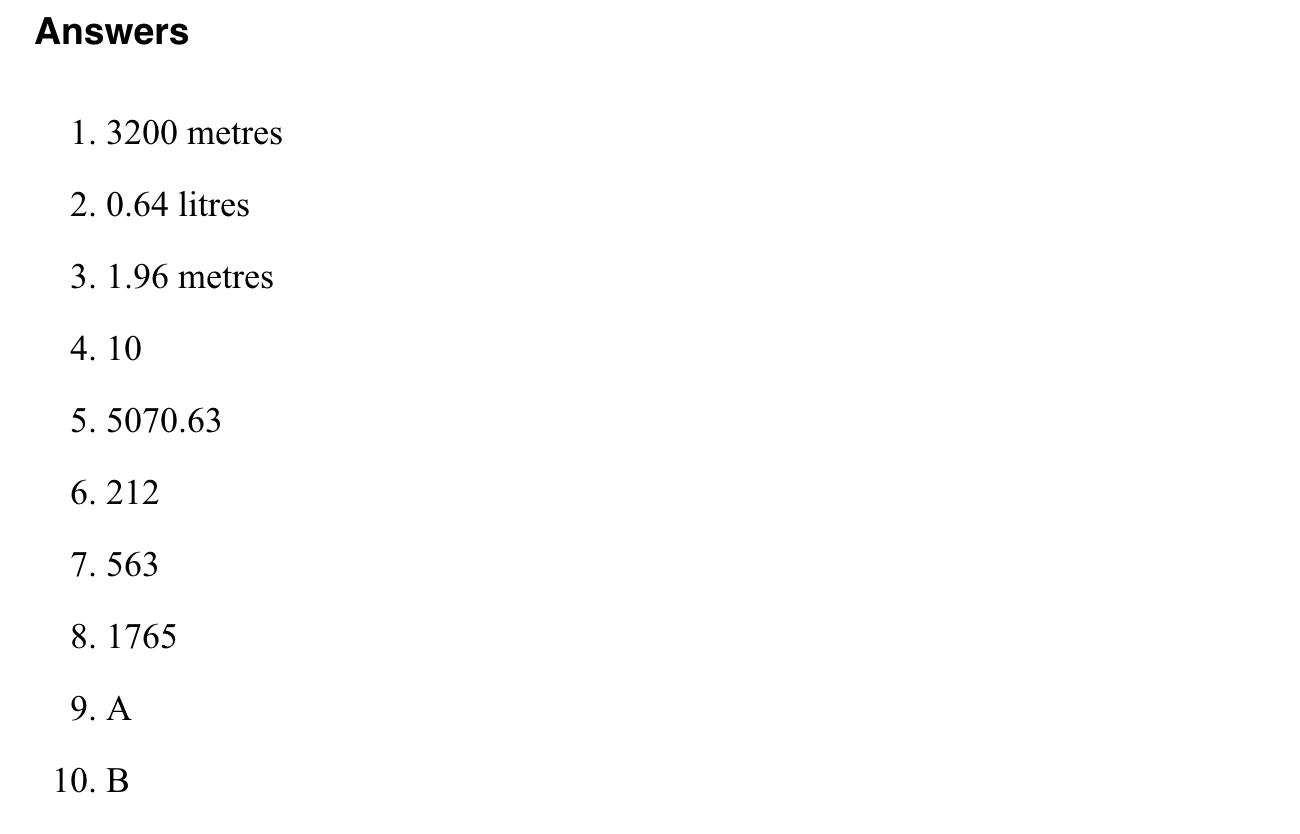 LaTeXWatch out for >/< symbols in LaTeX equations – either recreate the equation in plain text or take a screen shot and insert the image insteadUse a hyphen to denote a negative sign in LaTeX equations (for example: \(-3x\)) rather than \text{−} (for example: \(\text{−}3x\))Use \cdot for a multiplication dot rather than • (for example: \(4 \cdot 5))TablesAll tables should have width=100%All tables should have a Standard classHeader cells should be denoted as such (in the example below, they are Unit and Multiplier) using the Table’s Header Cell function and the proper scope should be applied (in the example below, the scope is Column).There should be no merged cellsAny unnecessary columns or rows should be removed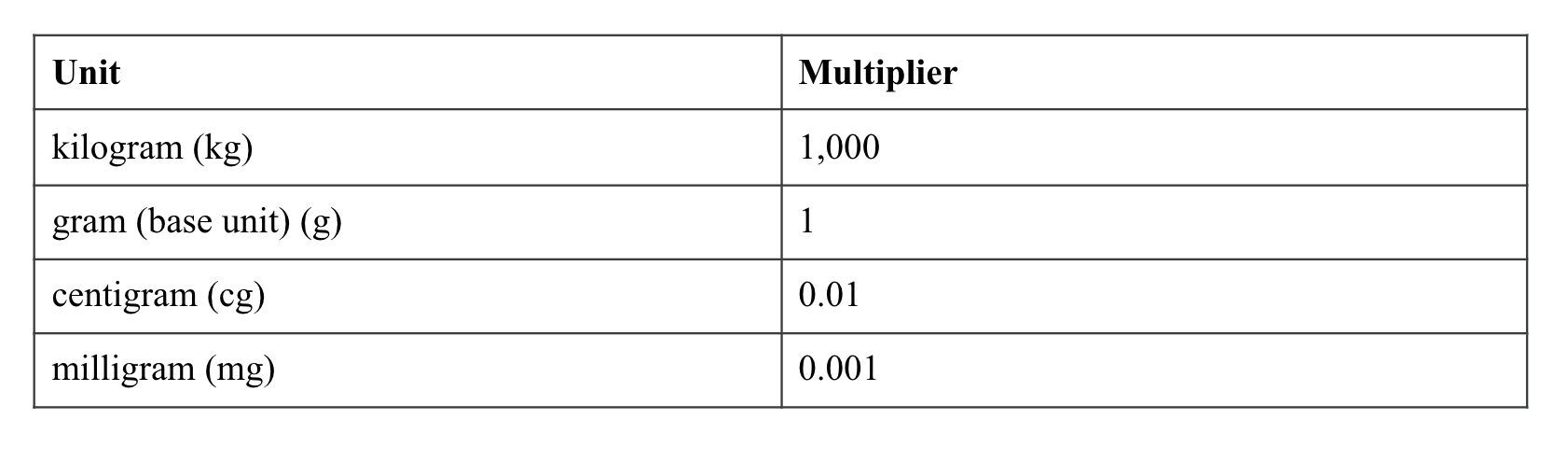 Titles and HeadingsChapter/Part TitlesPart: Name of Part Section in Title CaseChapter: Name of Chapter Section in Title CaseSection HeadingsSection titles within a chapter all use H1, such as the examples below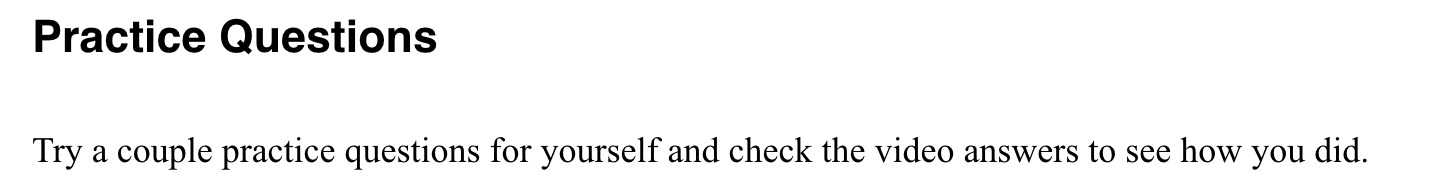 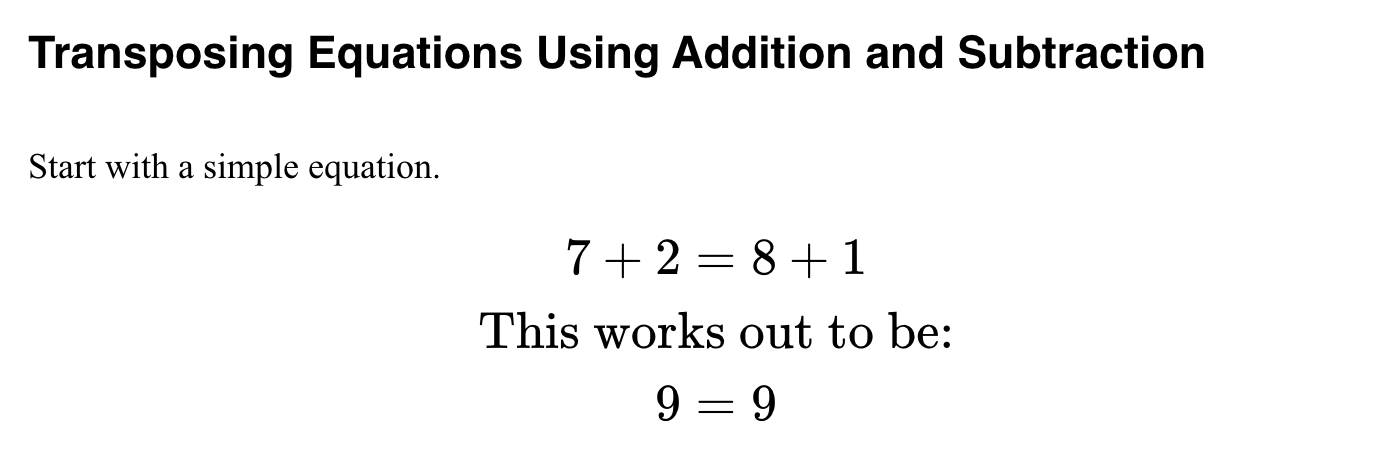 Appendix AQuiz name: “Unit # Practice Quiz” using H1Answers: “Answers” using H2Textbox headingsSee “Textboxes” section.TextboxesOUTCOMES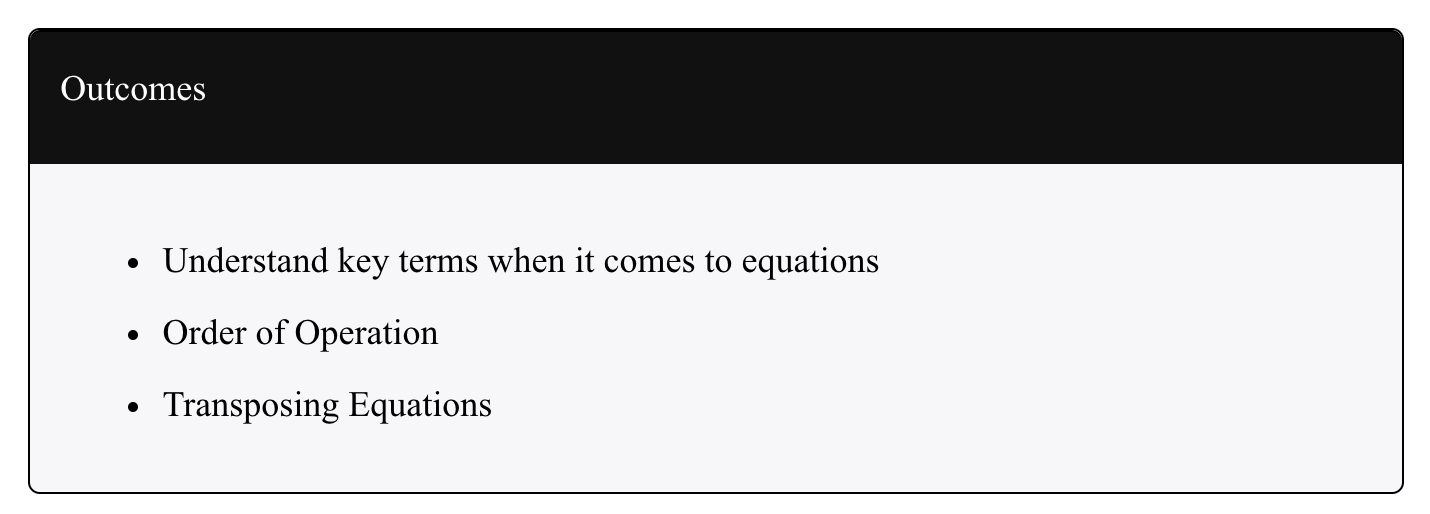 There is an Outcomes textbox in every PartIt uses the BLACK textboxTitle: OutcomesHas an unordered list that starts with a capitalized wordThere is no period at the end of the list itemsEXAMPLE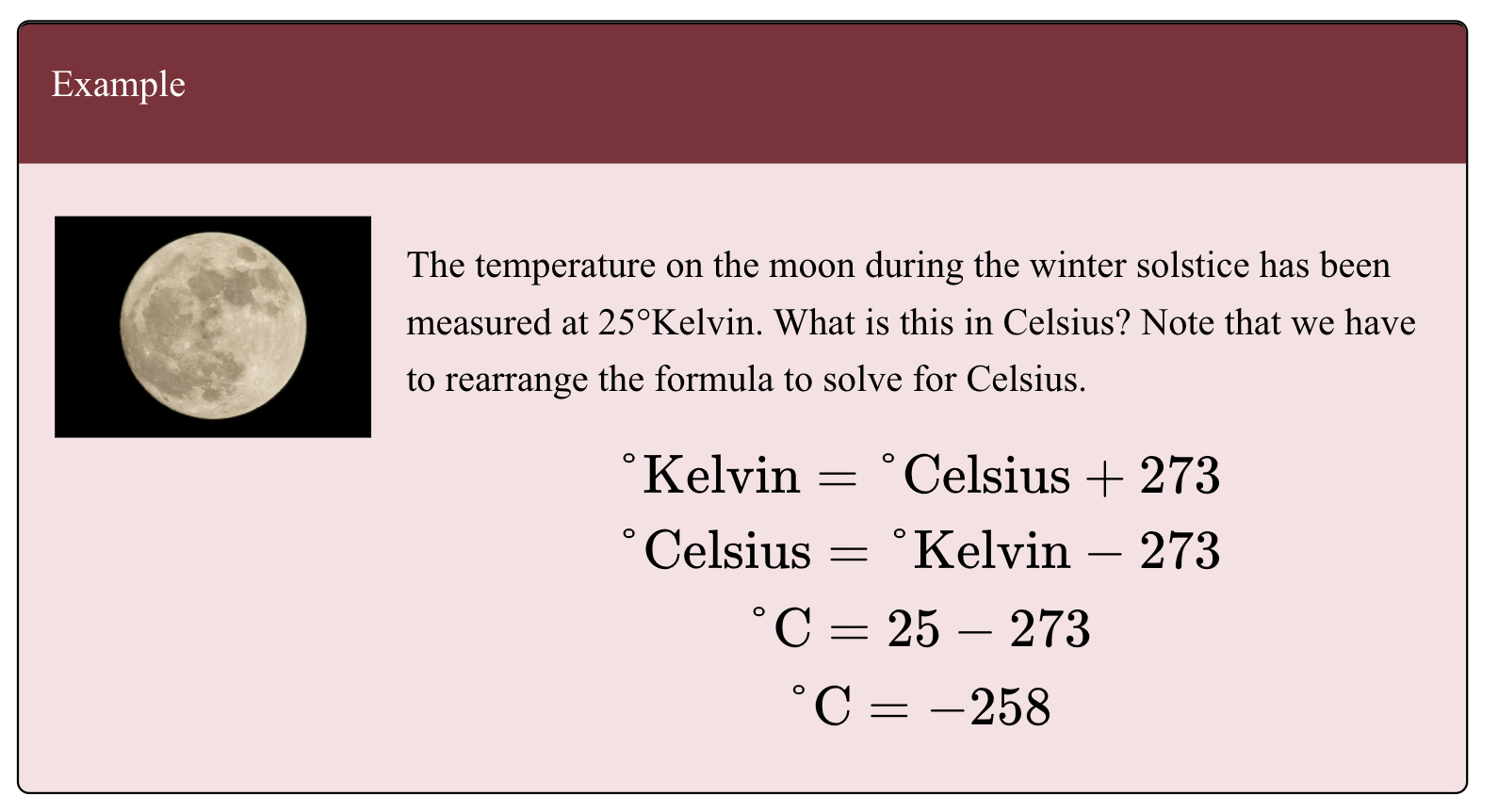 It uses the RED textboxTitle: ExampleAny decorative images in Example should be left-alignedPRACTICE QUESTIONS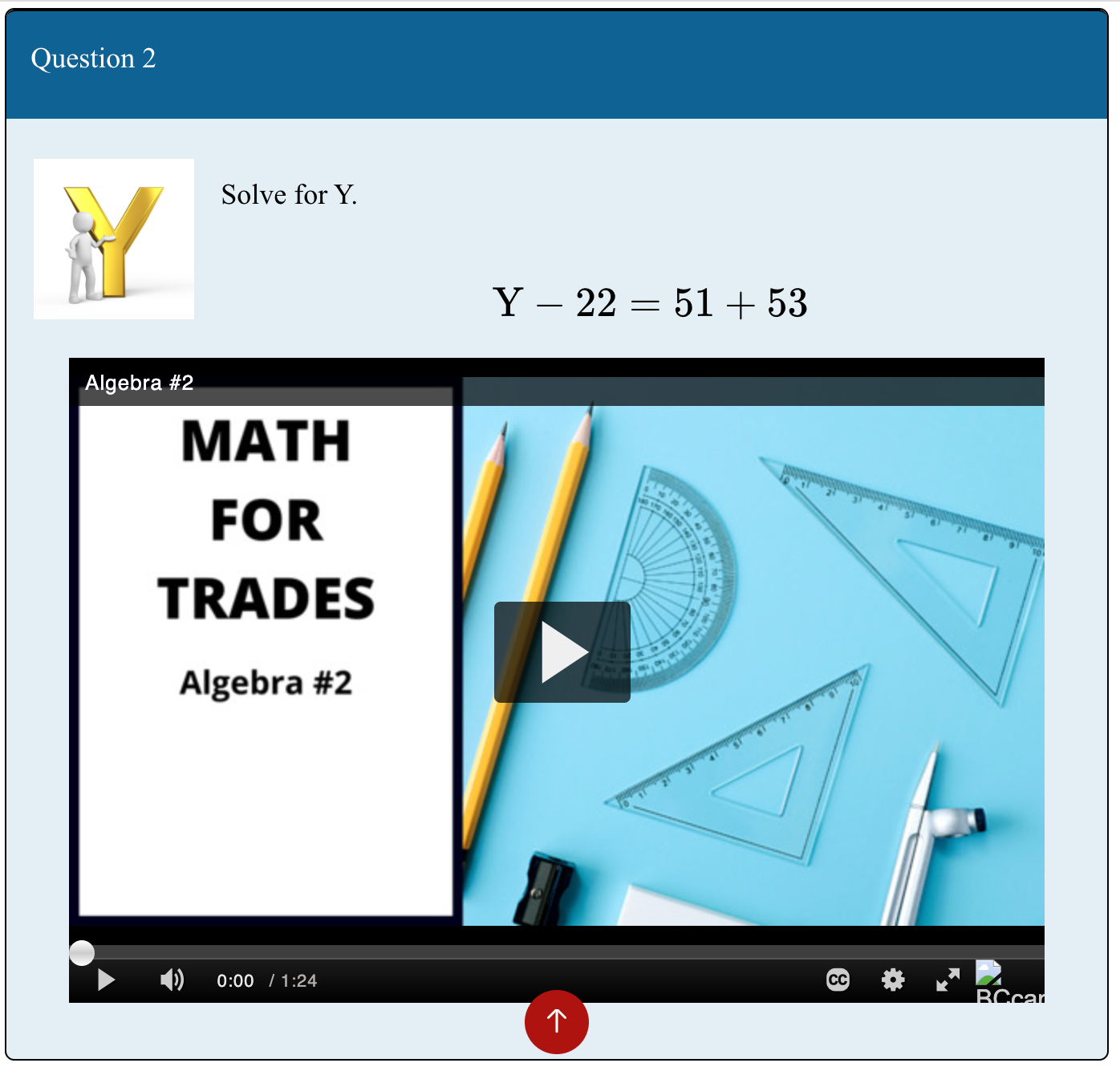 It uses the Blue textboxTitle: Question #Contains text for question along with the corresponding video that outlines the question and solution.Any decorative images in Questions should be left-alignedQuestion and Answers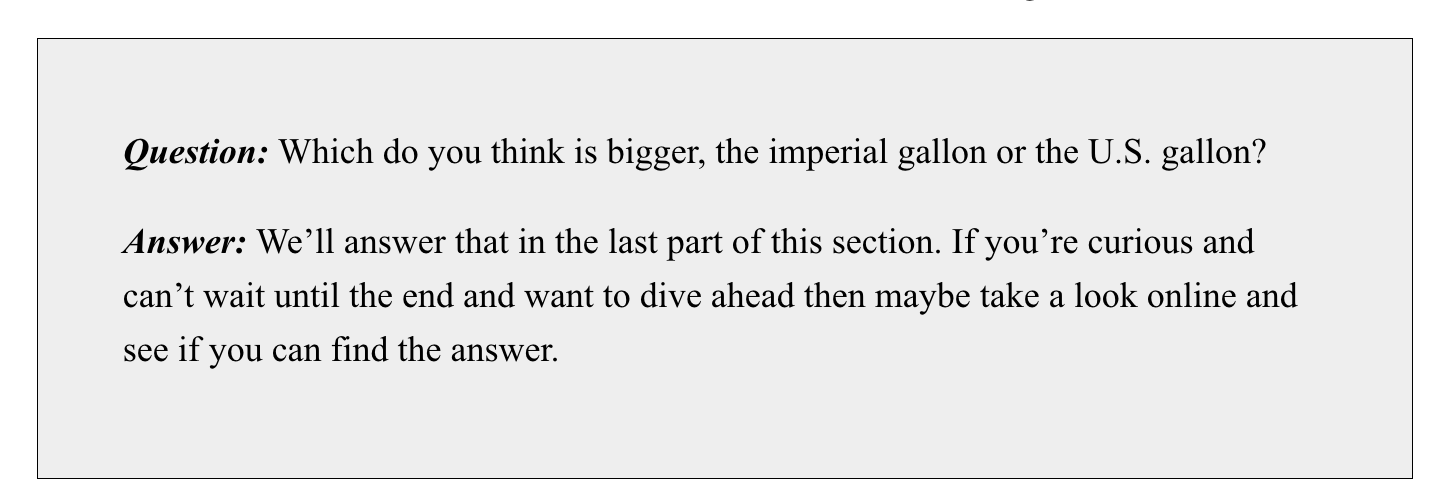 In shaded textboxText begins with Question: that is bolded and italic. Second line is Answer: that is bolded and italicText is in paragraph styleImages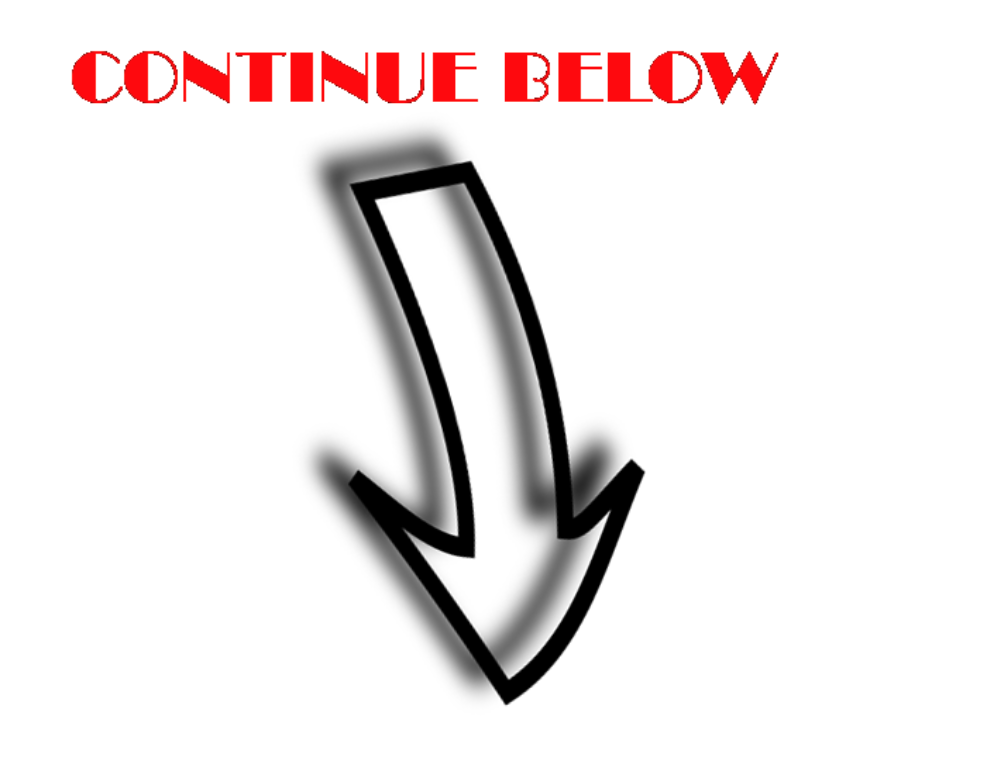 400 x 371Middle orientationAlt text: Continue below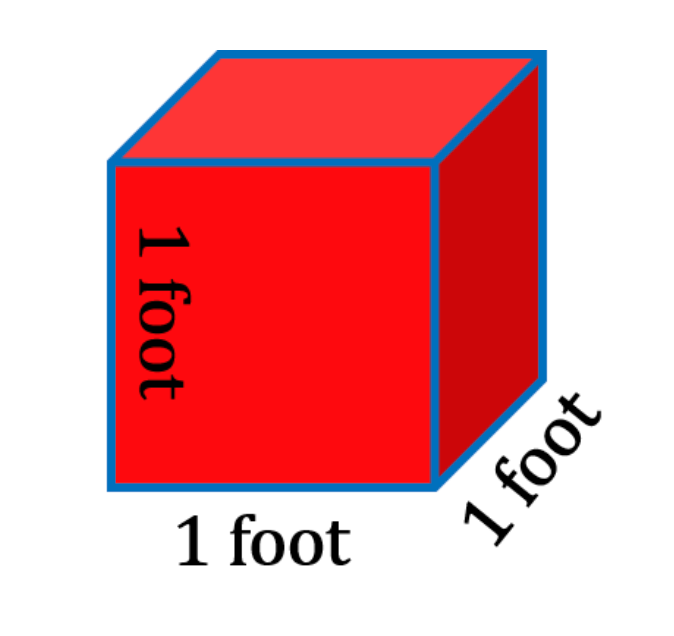 300 x 288Middle orientationAlt text: 1 foot by 1 foot by 1 foot cube.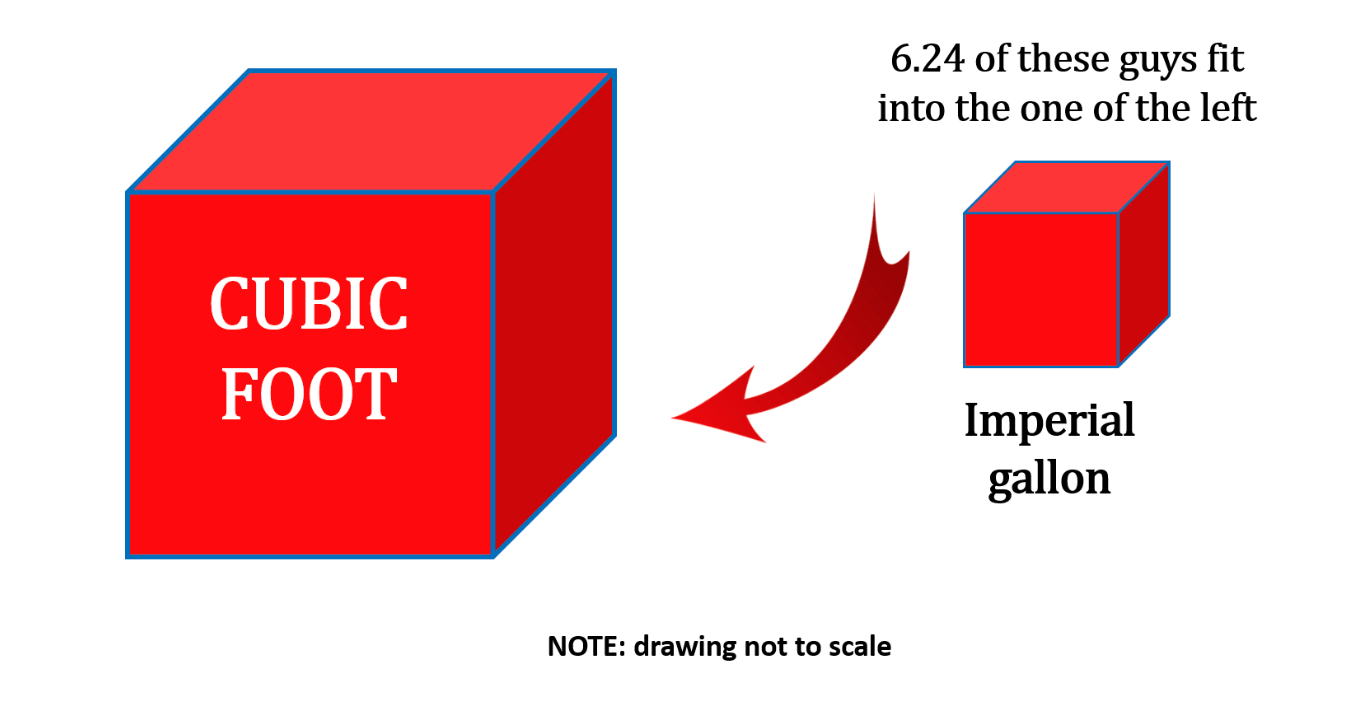 578 x 332Middle orientationAlt text: 6.24 imperial gallons fit in one cubic foot.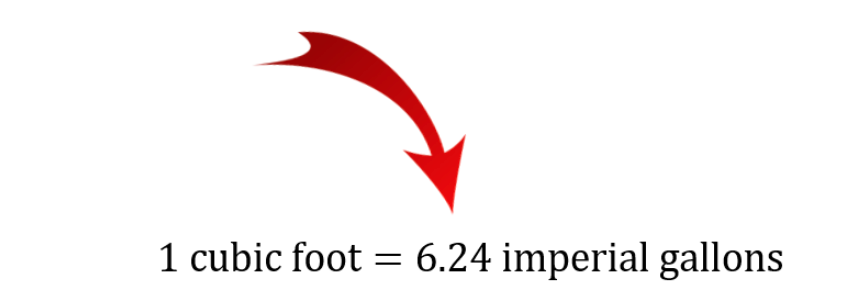 330 x 165Middle orientationAlt text: 1 cubic foot = 7.48 US gallons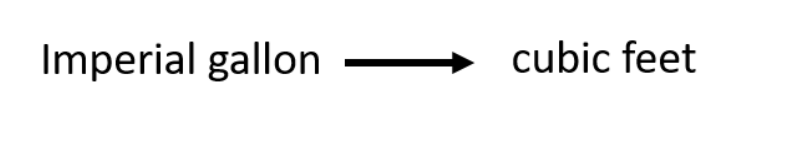 360 x 51Middle orientationAlt text: Going from imperial gallon to cubic feet.